

San Diego High School Foundation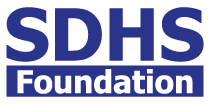 Funding Request FormDate:        		School:      Name: 	     		Phone:       		E-mail:      (SDHS teacher or staff member)Total Amount Requested: $     (Include all taxes and shipping charges)Item(s):      Who and how many people will benefit from this request?Need/Use of Requested Item(s): Please note the amount and sources of any other funding requested and received for the item(s) if know:Payment InformationPayment Type:  Reimbursement      Direct Payment to Vendor      Payment to School/DistrictPlease attach supporting documentation, including pricing information, 
and be prepared to present the request at our next foundation meeting if requestedPrincipal/Vice Principal/Athletic Director’s Approval RequiredRecommended for approval? 	 Yes	 NoComments: (Include amount and source of any other funding available, requested, and/or received)	Name: __________________________________	Signature: _____________________________    Date: _____________Foundation Use OnlyFoundation Recommendation for approval? 	 Yes 	 No			Date:      Amount Granted:       Funding Source(s):      If there are residual funds from this gift after the purpose has been accomplished, 
they should be returned to the San Diego High School Foundation, Inc.Check Payable to: Check Memo Line:Address (Enter if check is to be mailed):Check should be: Delivered to School   Mailed